Бекетов ауыл советы                                                           Администрация сельского  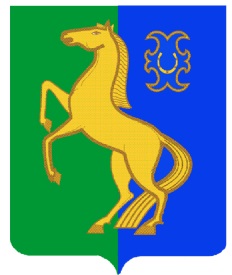 ауыл билəмəhе хакимиәте                                            поселения Бекетовский сельсовет муниципаль районының                                                       муниципального района            Йəрмəĸəй  районы                                                              Ермекеевский район Башkортостан Республиĸаhы                                            Республики Башкортостан                         ҠАРАР                                                                  ПОСТАНОВЛЕНИЕ                         8 апрель  2022 й.	               № 13                            8 апреля  2022 г.Об утверждении Плана мероприятий по защите прав потребителей  на территории  сельского поселения Бекетовский  сельсовет муниципального района Ермекеевский район Республики Башкортостан  на 2022-2026 годы      В целях совершенствования работы по обеспечению реализации федерального законодательства о защите прав потребителей, повышения эффективности действующей системы законных интересов и прав граждан на территории сельского поселения Бекетовский   сельсовет муниципального района Ермекеевский район Республики Башкортостан Администрация  сельского поселения  Бекетовский сельсовет, п о с т а н о в л я е т:1. Утвердить План мероприятий по защите прав потребителей на территории сельского поселения Бекетовский   сельсовет муниципального района Ермекеевский район Республики Башкортостан (Прилагается).2. Постановление главы сельского поселения Бекетовский сельсовет муниципального района Ермекеевский район Республики Башкортостан от 15 июня 2020 года № 32 «Об утверждении Плана мероприятий по защите прав потребителей  на территории сельского поселения Бекетовский сельсовет муниципального района Ермекеевский район Республики Башкортостан на 2020-2023 годы» признать утратившим силу.3. Настоящее постановление разместить на официальном сайте Администрации сельского поселения Бекетовский   сельсовет муниципального района Ермекеевский район Республики Башкортостан. 4. Контроль за исполнением настоящего постановления   оставляю за собой.Глава сельского поселенияБекетовский   сельсовет                                                    З.З.Исламова Приложение к постановлению главы Администрации сельского поселения Бекетовский   сельсовет муниципального района Ермекеевский район Республики Башкортостан от  « 08» апреля 2022 г № 13План мероприятий по защите прав потребителейна территории  сельского поселения Бекетовский   сельсовет муниципального района Ермекеевский район   Республики Башкортостанна 2022-2026 годы № п/п  Наименование мероприятийСрок исполненияОтветственный исполнительОрганизационные вопросыОрганизационные вопросыОрганизационные вопросыОрганизационные вопросы1.Определение ответственного руководителя и уполномоченного на то лица по осуществлению личного приема граждан по вопросам защиты прав потребителей в администрации сельского поселения муниципального района Республики Башкортостан.1 раз Администрация сельского поселения муниципального района Республики Башкортостан2. Информирование и просвещение населения по вопросамзащиты прав потребителей2. Информирование и просвещение населения по вопросамзащиты прав потребителей2. Информирование и просвещение населения по вопросамзащиты прав потребителей2. Информирование и просвещение населения по вопросамзащиты прав потребителей2.Информирование населения через официальный сайт администрации сельского поселения муниципального района Республики Башкортостан в Информационно-телекоммуникационной сети «Интернет»:- о сотруднике администрации сельского поселения ответственном за работу по вопросам защиты прав потребителей с указанием контактного телефона и адреса электронной почты,- о безвозмездном предоставлении населению информационных услуг по защите прав потребителей (консультирование, рассмотрение обращений, оказание содействия в составлении претензионных материалов (досудебных претензий, заявлений, исковых заявлений)),- о нормативно-правовых актах в сфере защиты прав потребителей,- об Интернет портале по защите прав потребителей Республики Башкортостан (http://zpprb.org/),- об информационно-аналитическом портале «Открытое качество» Республики Башкортостан (https://kachestvorb.ru)ЕжегодноАдминистрация сельского поселения муниципального района Республики БашкортостанМинистерство торговли и услуг РБ(по согласованию)3.Организация выставочных экспозиций (информационных материалов (печатных буклетов, брошюр и т.д.)) по вопросам защиты прав потребителей в администрации сельского поселения.ЕжегодноАдминистрация сельского поселения муниципального района Республики Башкортостан,Министерство торговли и услуг РБ(по согласованию)3. Оказание практической помощи населению3. Оказание практической помощи населению3. Оказание практической помощи населению3. Оказание практической помощи населению4.Прием и консультация граждан по вопросам защиты прав потребителей.По мере обращенияАдминистрация сельского поселения муниципального района Республики Башкортостан,Министерство торговли и услуг РБ(по согласованию)5.Рассмотрение письменных и устных обращений (заявлений, жалоб) потребителей, в том числе поступивших на личном приеме граждан, через Информационно-телекоммуникационную сеть «Интернет» и почтовой связью.ПостоянноАдминистрация сельского поселения муниципального района Республики Башкортостан,Министерство торговли и услуг РБ(по согласованию)6.Оказание консультативно-правовой помощи потребителям в составлении (написании) претензионного материала (досудебных претензий, заявлений, исковых заявлений).По мере необходимостиАдминистрация сельского поселения муниципального района Республики БашкортостанМинистерство торговли и услуг РБ(по согласованию)7.Ведение Журнала регистраций заявлений (жалоб), обращений по вопросам защиты прав потребителей.При поступлении заявления (жалобы)Администрация сельского поселения муниципального района Республики Башкортостан4. Взаимодействие администрации сельского поселения в области защиты прав потребителей с Министерством торговли и услуг РБ4. Взаимодействие администрации сельского поселения в области защиты прав потребителей с Министерством торговли и услуг РБ4. Взаимодействие администрации сельского поселения в области защиты прав потребителей с Министерством торговли и услуг РБ4. Взаимодействие администрации сельского поселения в области защиты прав потребителей с Министерством торговли и услуг РБ8.Мониторинг официального Интернет сайта Министерства торговли и услуг РБ. Ознакомление с образцами претензионных материалов (досудебных претензий, заявлений, исковых заявлений).ПостоянноАдминистрация сельского поселения муниципального района Республики Башкортостан9.Осуществление взаимодействия с отделом защиты прав потребителей Министерства торговли и услуг РБ:тел. +7 (347) 218-09-78По мере необходимостиАдминистрация сельского поселения муниципального района Республики Башкортостан